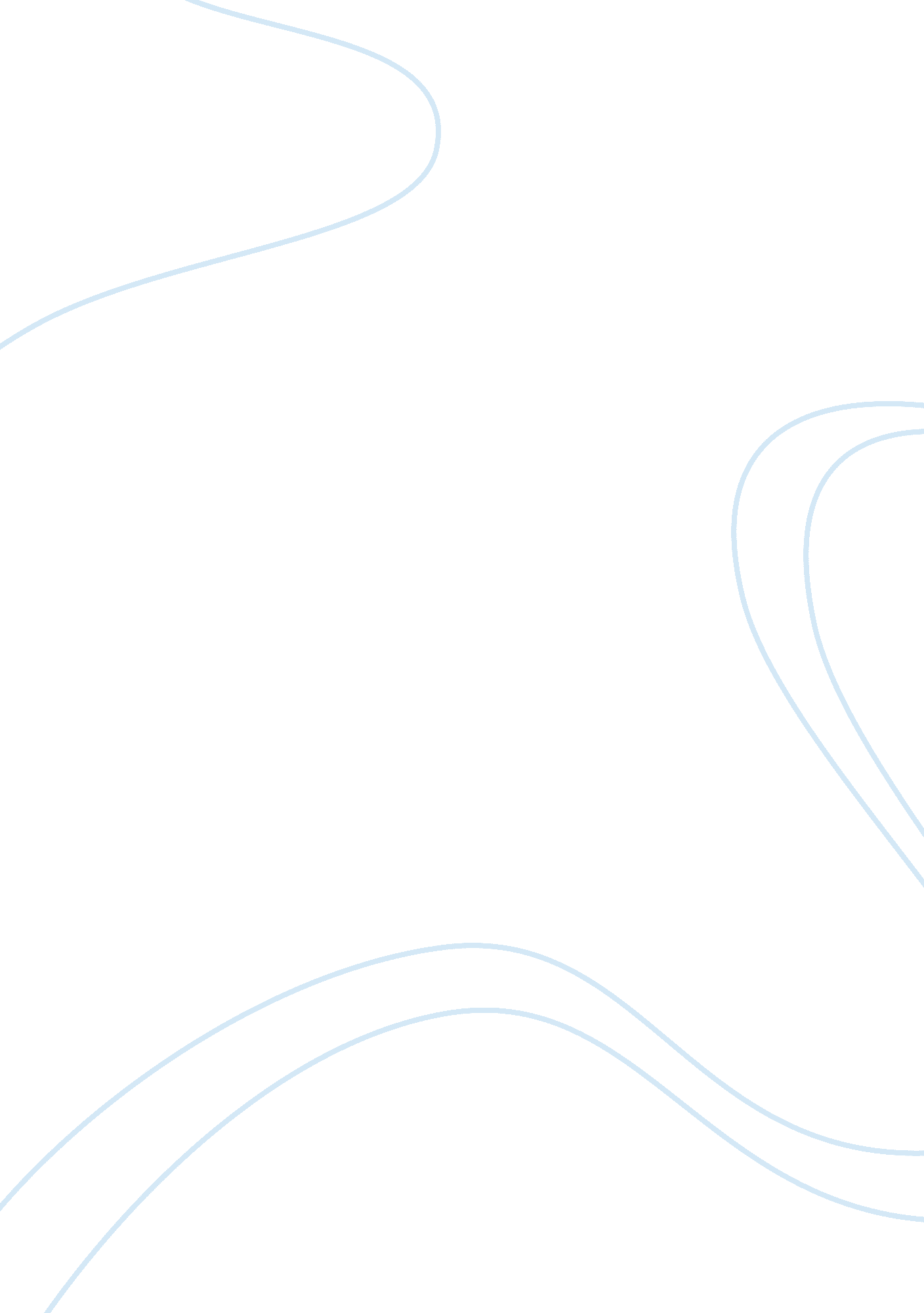 Free movie review about shane 1953Parts of the World, European Union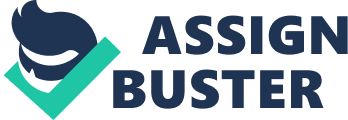 In this paperwork, I will be conducting a film review- Shane 1953- depicting the extent that the movie represents the ideal qualities of the western hero. Does Shane live or die at the end of the film and how this affect our understanding of the film’s theme(s) will also be included in my paperwork. The film is a 1953 American Western film from paramount that was produced by George Stevens. 
As depicted from the film, there is a social meaning, whereby, both their growth and employment concurrently pays for an exceptional facet of inventive connectivity. Shane vividly brings out the western ideal qualities of a hero. It is, therefore, a fact to say that Shane is both knowingly and frankly an exemplification of the western society as a result of the dependency upon a lucid gratitude of the exact criteria traits which label that film genre. Shane accurateness when using a gun in the film depicts the superb culture of the western community- the western martial guns use. Shane’s compassion to guns and high speed and adroitness in their use as depicted in the film also portrays a good image of the western society. I can, therefore, say that Shane was a smart western hero who had mastered the art of gun use properly, and able to use that art in a professional way (Stevens, 1979). 
The film leaves that question unanswered (whether Shane died or not); although one can be found to support either side of the argument. According to my stand, Shane dies since he was slumping slightly with his arm to his side riding through a cemetery, thereby, creating a good indication that he is dying or is already dead. I can, therefore, say that film is a parable depicting that the gunfighter, Shane, as well as the free range cattle rancher, are dying breeds. It, therefore, means that the West is being developed, enlightened and urbanized, hence giving way to a fresh epoch where the hardy individual was being replaced by peaceful families. The period of gunfighters was soon coming to an end which is well depicted by the theme of death-Shane death. The theme of death, therefore, brings us to a new era-peaceful era (Stevens, 1979). References Stevens, G. (Director). (1979). Shane (film). na: Paramount Home Video. 